Arbetsbeskrivning för IFK-kiosken i Attarpshallen LÄS IGENOM DESSA DOKUMENT NÄR DU PÅBÖRJAR DITT PASS I KIOSKEN!!Det ideella arbetet som ni föräldrar utför i kiosken och Attarpshallarna är oerhört värdefullt för verksamheten. Kiosken är en viktig inkomstkälla för föreningen och ger en bra service för våra gästande lag, andra besökare och våra egna medlemmar. IFK Bankeryd har som mål att hälften av intäkterna i kiosken ska vara vinst, så det är viktigt att vi inte behöver slänga varor som inte blivit sålda. För att vi ytterligare ska kunna förbättra kioskens omsättning tar vi tacksamt emot idéer. Under den tid ni har kioskansvar bjuder vi på en kopp kaffe, övriga varor köps till ordinarie pris. I kiosken ger vi inte ut något gratis, ger ingen kredit eller lånar ut pengar. De domare och funktionärer som ska bjudas på fika/korv får en fikakupong (värde 25 kr) från IFK Bankeryd som lämnas i kiosken. Detsamma gäller spelande lags ledare. Allmänna skötselgöromål När man har ansvar i kiosken ska man även se till att det är bra ordning i alla utrymmen som används av föreningen och besökarna i Attarpshallarna. Se till att det ser snyggt och fräscht ut. Gå en runda någon gång under passet och se till: • Toaletterna under läktaren • Läktaren • Omklädningsrummen • Papperskorgar – sätt i ny påse om det blir fullt. (Det finns papperskorgar i korridorerna, båda hallarna och alla toaletterna samt läktarna). • Korridorerna • Vid snöväder ansvarar föreningen för snöskottning utanför entrédörrarna (fram till gångarna). Ta hjälp av andra föräldrar/matchvärd på plats om det är mycket i kiosken. Snöskovel finns i städförrådet. Belysning till hallen och korridorer sköts via elcentralen i städförrådet. Släck efter er städning på söndagen. Kioskkläder Det finns 4 st supporter-hoodies som kioskpersonalen ska använda, det är ett bra sätt att visa upp våra supporterplagg och även visa vem som jobbar i kiosken. Tröjorna ligger i en kartong i kiosken. Öppna kiosken Kiosken ska bemannas med 1-2 vuxna, ej några barn i kiosken. • Kiosken ska vara öppnad och klar den tid som står i schemat vilket innebär att man behöver vara på plats ca en 15 min innan. • Ta fram kioskvagnen och ställ upp bord, lägg på vaxduk, som finns i kiosken. • Brygg kaffe och plocka fram kiosksortiment. • Ställ fram en sort av varje dricka och vatten på rullhyllan, så det syns vilka smaker som finns. • Se till att varor ligger snyggt upplagda och fyll på vid behov. • Supporterkläder för provning hängs fram på dörren till klisterbollsförrådet, till vänster om trappan. De färska varorna som finns i kiosken är känsliga så tänk på hygienen. Tvätta händerna och använd handsprit och handskar som finns i kiosken. Ha alltid handsprit tillgänglig för alla i hallen, t ex på ett bord vid ingången. Kiosk B-hallVi står med vagn och 1 bord utanför höger dörr vid b-hallen. Koka kaffe i kiosken A-hall. Ta med i termos. Frallor och bullar hämtas som vanligt på Macken. Lägg upp varor till försäljning på bordet. Ingen korvförsäljning utanför b-hallen! Viktigt att handsprit finns tillgänglig vid kiosken. Kiosksortiment Frallor och bullar Vid helger med många matcher beställs frallor och bullar på Macken i Bankeryd på Kortebovägen. Behövs fler är det bara att ringa och beställa, telefonnummer finns i kiosken. Frallor och bullar hämtas av de som har första passet i kiosken. De frallor som blir över på lördagen, kan sparas i kylskåpet till söndagen OM det är matcher på söndagen, annars släng! Kokt korv Korv och korvbröd finns i frysen. Åtgången av korv kan vara svår att beräkna, titta på schemat hur många matcher det är. • Koka upp vatten lägg i 1-2 lagerblad och 5 kryddpepparkorn. Sänk värmen till 1:an på plattan. Vattnet får aldrig koka, då spricker korven. Lägg i korven i grytan, när korven flyter upp är den färdig. Har inte de färdiga korvarna gått åt inom 2 timmar bör de slängas. • Låt korvbröden tina i en påse så blir de inte hårda. Vi har inget glutenfritt bröd!• Ställ fram ketchup och senap när det serveras korv. Kokta korvar, som inte sålts slängs efter 2 timmar eller vid stängning! Dryck Alla drickasorter finns i kylskåpet. Påfyllning finns i kiosken och se till att det alltid är uppfyllt med dryck i kylskåpet, titta på datumet så att det äldsta står längst fram. Godis och kakor Lägg upp inbjudande i korgar, märk upp med prisskylt. Påfyllning av godis- och kakor finnas i extrakiosken i bollförrådet under bortaläktaren. Kaffe Brygg kaffe tidigt, 1 påse till 1 kanna vatten – hämtas i städförrådet. Bryggaren är snabb, så avvakta om du är osäker på hur mycket som går åt, så vi minskar svinnet. Häll alltid upp kaffet på termos, då smakar det likadant hela tiden, och bränns inte. Påfyllning av varor Påfyllning av kioskvaror, kaffe, mjölk, kaffefilter, muggar och servetter finns i extrakiosken (Lottas kiosk) i bollförrådet, under bortaläktaren. Korv/korvbröd för påfyllning finns i extrafrysen i bollförrådet, samma nyckel som till kiosken. Kassan Växelkassa skall vara 300 kr, räkna ej med mynten. Kassan räknas och summan skrivs på utsidan av kuvertet som pengarna läggs i. Kuvertet lämnas efter stängning av kiosken i Bernt Erikssons brevinkast, Attarpsvägen 12B 1:a vån, porten stänger 21.00. Stängning av kiosken • Packa ner alla varor i plastbackarna som finns i kiosken, vi vill inte ha påhälsning av små fyrfota vänner 😉 • Fyll upp kylen med dricka. Färskvaror får inte sparas i kylskåpet utan måste kastas. • Diska kaffetermosarna och låt de stå öppna så de torkar invändigt. • Se till att kaffebryggare, vattenkokare och värmeplatta är avstängda.• Se till att kylskåp och frys är stängda ordentligt. • Städa kiosken, diska grytor, redskap, kaffebryggskannor och melittahållare. Torka av spis, mikro, kaffebryggare, vaxduk samt torka av alla ytor – hyllor, kyl, frys etc. Sopa och svabba golvet inne i kiosken. Använd städutrustning från städförrådet! • Tomma kartonger och sopsäckar ska slängas i containern vid skolans matsal. Telefon- och kontaktlistaÄr det något som tagit slut i kiosken, meddela någon av kontaktpersonerna via telefon eller mail. Ett stort tack för din insats!😊 Förslag på uppställd kiosk. 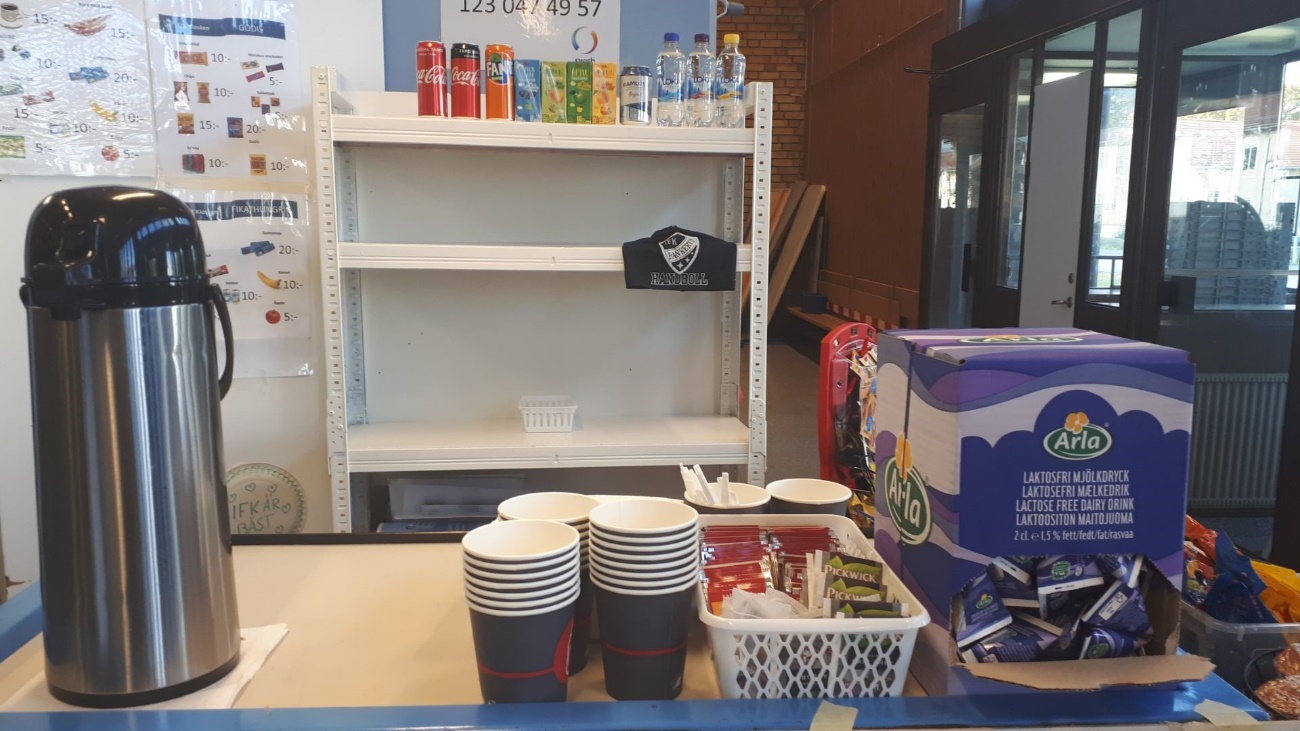 Förslag på uppställd kiosk. 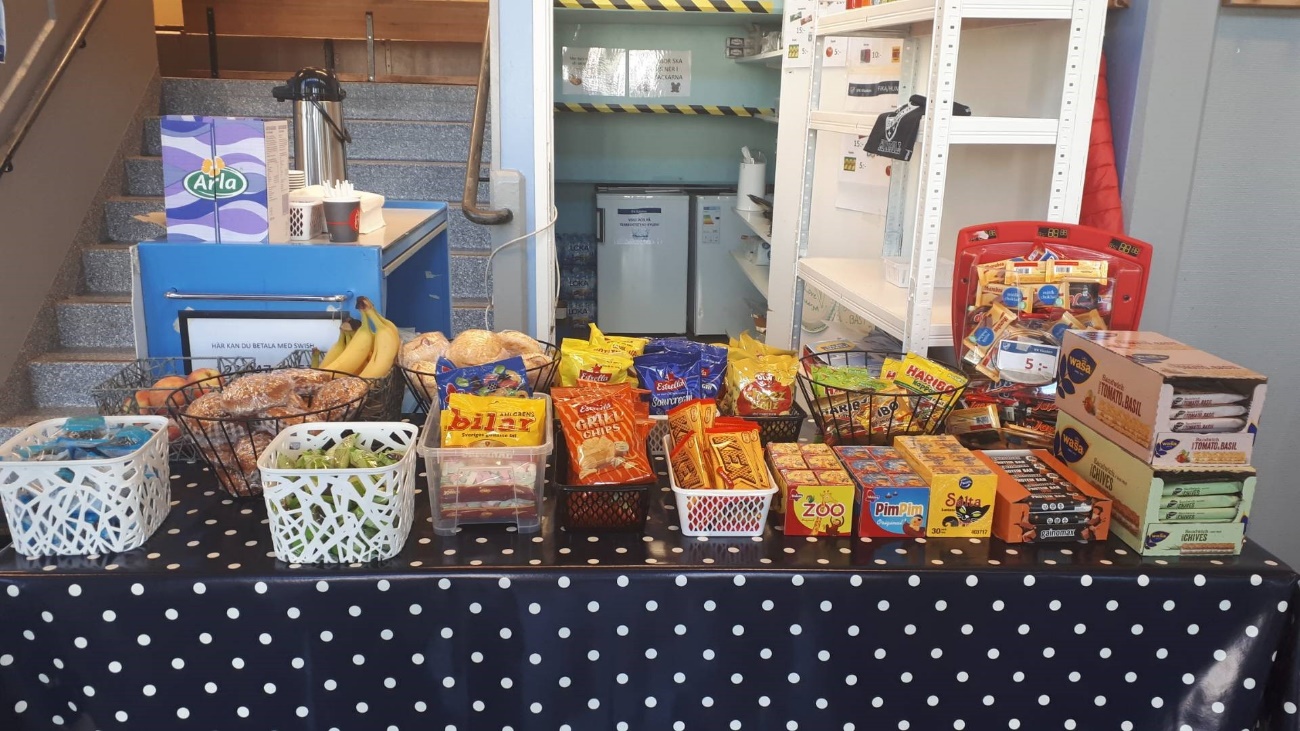 
Extrakioskförrådet i bollförrådet.              Extra frys i bollförrådet. 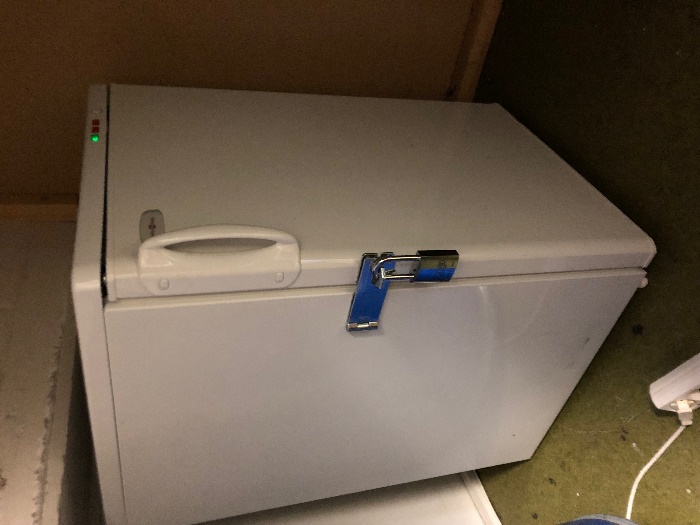 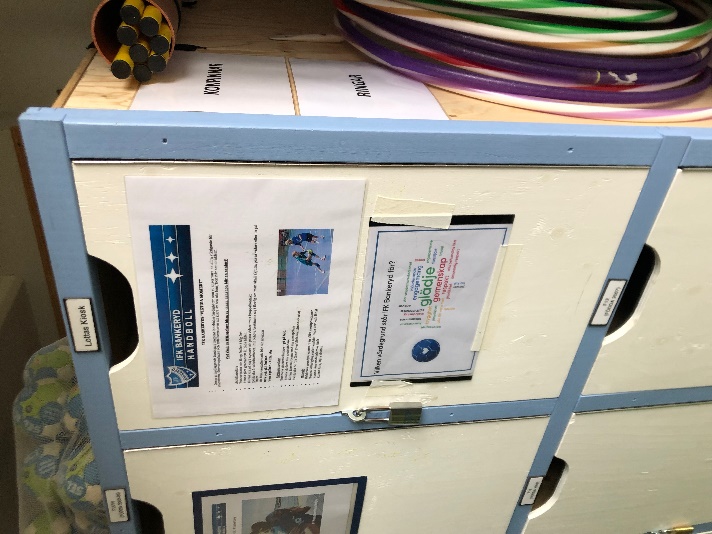 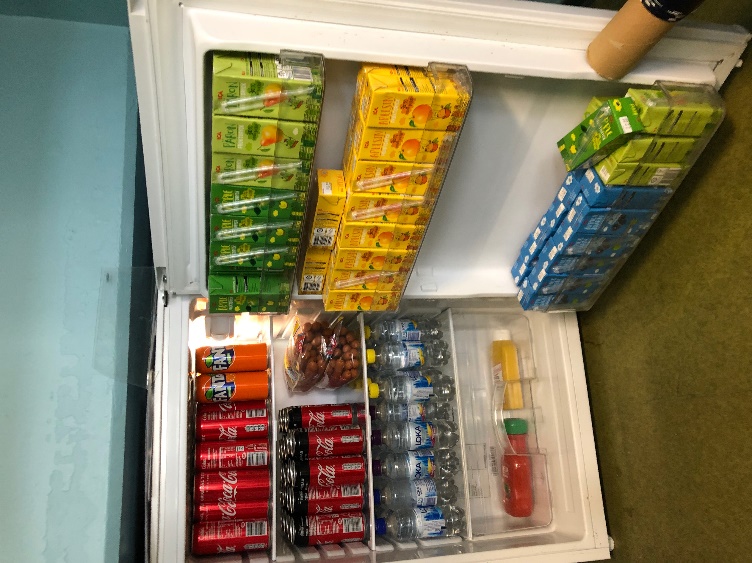 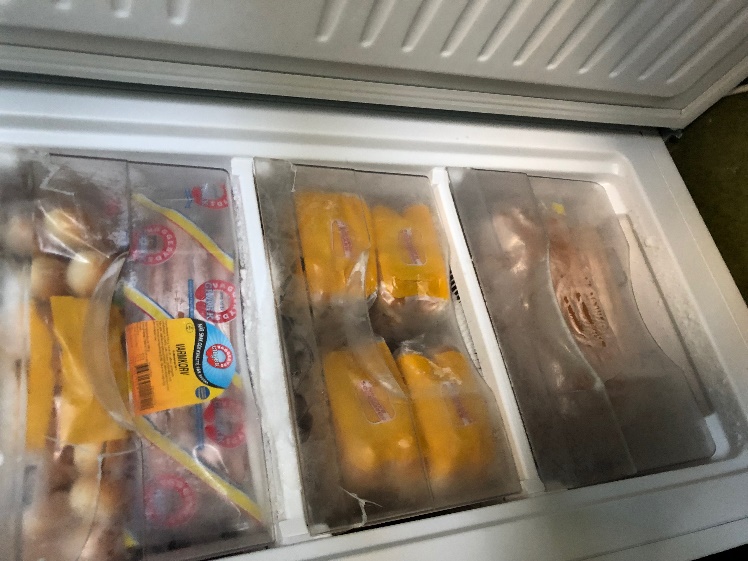 Uppfylld kyl vid stängning! 	Uppfylld frys. 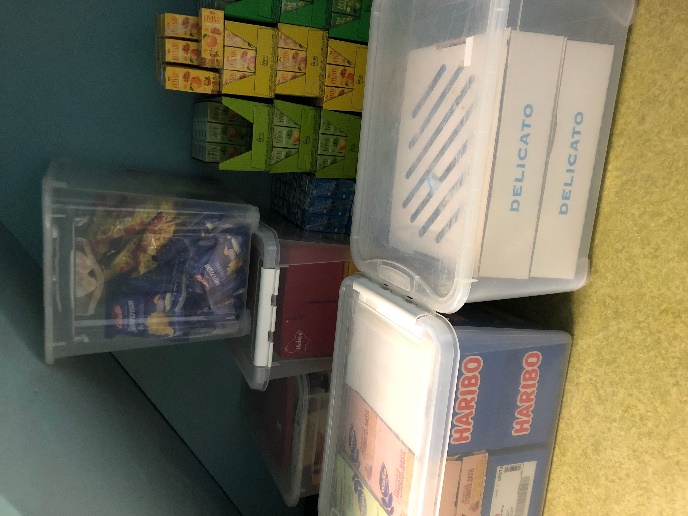 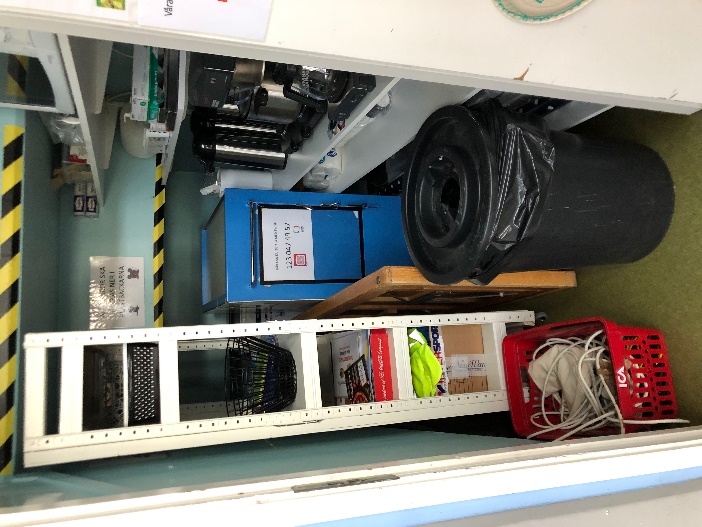 Packa alla varor i plastbackar! 		Stängd kiosk! Mikrofonkorg         PanttunnaNamnRollMobilMailAngelica Swenlertkioskansvarig0708-25 84 77angelica.swenlert@gmail.comBernt ErikssonKansli070-574 03 95info@ifkbankeryd.se